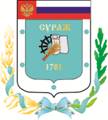 Контрольно-счетная палата Суражского муниципального района243 500, Брянская область, г. Сураж, ул. Ленина, 40  Тел. (48330) 2-11-45, E-mail:c.palata@yandex.ruЗаключениеКонтрольно-счетной палаты Суражского муниципального района на  проект решения Суражского районного Совета народных депутатов «О внесении изменений и дополнений в Решение Суражского районного Совета народных депутатов № 54 от 16.12.2019 года «О бюджете Суражского муниципального района Брянской области на 2020 год и плановый период 2021 и 2022 годов»             20 октября 2020 года                                                                 г. Сураж1.    Основание для проведения экспертизы: Федеральный закон от 07.02.2011 года  №6-ФЗ «Об общих принципах организации и деятельности контрольно-счетных органов субъектов Российской Федерации и муниципальных образований», ст. 5 Положения «О Контрольно-счетной палате Суражского муниципального района», утвержденного Решением Суражского районного Совета народных депутатов от 26.12.2014 года №59.2.    Цель экспертизы: определение достоверности и обоснованности расходных обязательств бюджета Суражского муниципального района и проекта решения Суражского районного Совета народных депутатов «О внесении изменений и дополнений в Решение Суражского районного Совета народных депутатов № 54 от 16.12.2019 года «О бюджете Суражского муниципального района Брянской области на  2020 год и плановый период 2021 и 2022 годов».3.    Предмет экспертизы: проект решения Суражского районного Совета народных депутатов «О внесении изменений и дополнений в Решение Суражского районного Совета народных депутатов № 54 от 16.12.2019 года «О бюджете Суражского муниципального района Брянской области на  2020 год и плановый период 2021 и 2022 годов», материалы и документы финансово-экономических обоснований указанного проекта в части, касающейся расходных обязательств Суражского муниципального района. Общая частьПроект решения Суражского районного Совета народных депутатов «О внесении изменений и дополнений в Решение Суражского районного Совета народных депутатов № 54 от 16.12.2019 года «О бюджете Суражского муниципального района Брянской области на  2020 год и плановый период 2021 и 2022 годов», представлен на экспертизу в Контрольно-счетную палату Суражского муниципального района (далее - Контрольно-счетная палата) 20 октября 2020 года.     С проектом представлена пояснительная записка, и приложения к проекту решения, соответствующие Бюджетному Кодексу.Представленным проектом Решения предлагается изменить основные характеристики бюджета муниципального образования на 2020 год и плановый период 2021-2022одов. Проектом Решения вносятся изменения в основные характеристики бюджета на 2020 год и плановый период 2021-2022 годов,  в том числе:                                                                                                    тыс. рублей- доходы бюджета на 2020 год по сравнению с утвержденным бюджетом увеличиваются на сумму 15717,0 тыс. рублей или на 3,9% и составят 415281,3 тыс. рублей. - расходы бюджета на 2020 год увеличиваются на сумму 15717,0 тыс. рублей или на 3,8% и составят 427376,1 тыс. рублей.- дефицит бюджета не изменится и составит 12094,8 тыс. рублей.С учетом изменений основные характеристики бюджета 2020 года и планового периода 2021-2022 годов представлены в таблице:                                                                                                                            тыс. рублейВнесение изменений в решение о бюджетеПредлагаемые проектом решения изменения отражены в текстовой части и приложениях к проекту решения Суражского районного Совета народных депутатов «О внесении изменений в решение Суражского районного Совета народных депутатов «О бюджете Суражского муниципального района на 2020 год и на плановый период 2021 и 2022 годов».Скорректирована текстовая часть решения  о бюджете в части основных характеристик бюджета на 2020 год и плановый период 2021-2022 годов (пункты 1 и 2 решения), а так же п. 16 в части объема межбюджетный трансфертов, получаемых из других бюджетов.  Также внесены изменения:- в приложение 1 «Прогнозируемые доходы  районного бюджета на 2020 год и на  плановый период 2021 и 2022 годов»; - приложение 8 «Ведомственная структура расходов районного бюджета на 2020 годи на плановый период 2021 и 2022 годов; - в приложение 9 «Распределение бюджетных ассигнований по разделам, подразделам, целевым статьям (государственным программам и непрограммным направлениям деятельности), группам и подгруппам видов на 2020 год и на плановый период 2021 и 2022 годов; - в приложение 10 «Распределение расходов районного бюджета по целевым статьям (муниципальным программам и непрограммным направлениям деятельности), группам видов расходов на 2020 год и на плановый период 2021  и  2022 годов» к решению  в целях приведения в соответствие с приказом Минфина России от 08.06.2018 № 132н «О порядке формирования и применения кодов бюджетной классификации Российской Федерации, их структуре и принципах назначения».Изменение доходной части  бюджета Общий объем доходной части местного бюджета на 2020 год увеличен  на 15717,0 тыс. рублей, в части безвозмездных поступлений. Общий объем доходной части местного бюджета на 2021 год увеличен на 14217,8 тыс. рублей, в части  безвозмездных поступлений. Общий объем доходной части местного бюджета на 2022 год увеличен  на 14217,8  тыс.  рублей, в части безвозмездных поступлений.Изменение доходной части местного бюджета на 2020 год
и на плановый период 2021 и 2022 годов представлено в таблице.                                                                                                                     Тыс. рублей              Изменение расходной части бюджета Анализ корректировки расходной части бюджета на 2020 год и плановый период 2021-2022 годов представлен в таблице.                                                                                                   Тыс. рублей   Дефицит бюджета муниципального образования и источники его финансированияДанным решением дефицит бюджета не изменяется.Изменение ассигнований на реализацию муниципальных программПроектом решения вносятся изменения  в 2 муниципальные программы.                                                                                                             Тыс. рублейНепрограммная часть бюджета.Непрограммные расходы увеличатся на 190,2 тыс. рублей по 01 13 70 0 W0 58530 240 – средства федерального бюджета на обеспечение санитарно-эпидемиологической безопасности при подготовке к проведению общероссийского голосования по вопросу одобрения изменений в Конституцию Российской Федерации.                                                     Выводы:По итогам экспертизы проекта решения Суражского районного Совета народных депутатов «О внесении изменений в Решение Суражского районного Совета народных депутатов № 54 от 16.12.2019 года «О бюджете Суражского муниципального района Брянской области на  2020 год и плановый период 2021 и 2022 годов» замечания и предложения отсутствуют.Предложения:Контрольно-счетная палата Суражского муниципального района рекомендует проект Решения  «О внесении изменений и дополнений в Решение Суражского районного Совета народных депутатов № 54 от 16.12.2019 года «О бюджете Суражского муниципального района Брянской области на  2020 год и плановый период 2021 и 2022 годов»  к рассмотрению.Председатель Контрольно-счетной палатыСуражского муниципального района                                              Н.В. Жидкова202020212022Доходы бюджета+15717,0+14217,8+14217,8Расходы бюджета+15717,0+14217,8+14217,8Дефицит бюджета12 094,80,000,002020 год2021 год2022 годДоходы бюджета4152813408071,6453932,8Расходы бюджета427376,1408071,6453932,8Дефицит (профицит)-12094,800КБКНаименование доходов2020202120222 00 00000 00 0000 000БЕЗВОЗМЕЗДНЫЕ ПОСТУПЛЕНИЯ15717,014217,814217,82 02 15853 05 0000 150Дотации бюджетам муниципальных районов на поддержку мер по обеспечению сбалансированности бюджетов на реализацию мероприятий, связанных с обеспечением санитарно-эпидемиологической безопасности при подготовке к проведению общероссийского голосования по вопросу одобрения изменений в Конституцию Российской Федерации190,22 02 25097 05 0000 150Субсидии бюджетам на создание в общеобразовательных организациях, расположенных в сельской местности и малых городах, условий для занятия физической культурой и спортом2742,82 02 25304 05 0000 150 Субсидии бюджетам муниципальных районов на реализацию мероприятий по организации бесплатного горячего питания обучающихся, получающих начальное общее образование в муниципальных образовательных организациях в рамках государственной программы "Развитие образования и науки Брянской области"2868,62 02 35118 05 0000 150Субвенции бюджетам муниципальных районов на осуществление первичного воинского учета на территориях, где отсутствуют военные комиссариаты68,02 02 35260 05 0000 150Субвенции бюджетам муниципальных районов на выплату единовременного пособия при всех формах устройства детей, лишенных родительского попечения, в семью108,02 02 45303 05 0000 150Межбюджетные трансферты бюджетам на ежемесячное денежное вознаграждение за классное руководство педагогическим работникам государственных и муниципальных общеобразовательных организаций4739,314217,814217,82 02 49999 05 0000 150Иные межбюджетные трансферты муниципальным районам  на мероприятия по решению вопросов местного значения, инициированных органами местного самоуправления муниципальных образований Брянской области, в рамках проекта "Решаем вместе"5000,0ИТОГО:ИТОГО:+ 15717,0+14217,8+14217,8Администрация Суражского района Брянской областиАдминистрация Суражского района Брянской областиАдминистрация Суражского района Брянской областиАдминистрация Суражского района Брянской областиАдминистрация Суражского района Брянской областиАдминистрация Суражского района Брянской областиАдминистрация Суражского района Брянской областиАдминистрация Суражского района Брянской областиАдминистрация Суражского района Брянской области84170 0 W0 58530Реализация мероприятий. связанных с обеспечением санитарно-эпидемиологической безопасности при подготовке к проведению общероссийского голосования по вопросу одобрения изменений в Конституцию Российской Федерации.0113244190,2Средства федерального бюджета на обеспечением санитарно-эпидемиологической безопасности при подготовке к проведению общероссийского голосования по вопросу одобрения изменений в Конституцию Российской Федерации.84102 0 32 51180Осуществление отдельных государственных полномочий Российской Федерации по первичному воинскому учету на территориях, где отсутствуют военные комиссариаты020353068,0Средства федерального бюджета на осуществление отдельных государственных полномочий Российской Федерации по первичному воинскому учету84101 0 36 81630Компенсация транспортным организациям части потерь в доходах и (или) возмещение затрат, возникающих в результате регулирования  тарифов на перевозку пассажиров пассажирским транспортом по муниципальным маршрутам регулярных перевозок0408811-295,3Перераспределение ассигнований на софинансирование на грячеее питание обучающихся-150 981,37 рублей и на софинасирование на ремонт спортзала по Влазовичской СОШ -144 358,45 рублей84101 0 24 13330    Мероприятия по решению вопросов местного значения. инициированных органами местного самоуправления муниципальных образований Брянской области в рамках проекта "Решаем вместе"08015405000,0Средства областного бюджета на благоустройство городского парка84101 0 35 52600Выплата единовременного пособия при всех формах устройства детей, лишенных родительского попечения, в семью1004313108,0Средства федерального бюджета на выплату единовременного пособия ИТОГО по главному распорядителю бюджетных средствИТОГО по главному распорядителю бюджетных средствИТОГО по главному распорядителю бюджетных средствИТОГО по главному распорядителю бюджетных средствИТОГО по главному распорядителю бюджетных средств5070,90,000,00Отдел образования администрации Суражского района Брянской областиОтдел образования администрации Суражского района Брянской областиОтдел образования администрации Суражского района Брянской областиОтдел образования администрации Суражского района Брянской областиОтдел образования администрации Суражского района Брянской областиОтдел образования администрации Суражского района Брянской областиОтдел образования администрации Суражского района Брянской областиОтдел образования администрации Суражского района Брянской областиОтдел образования администрации Суражского района Брянской области85003 0 12 53030Ежемесячное денежное вознаграждение за классное руководство педагогическим работникам государственных и муниципальных общеобразовательных организаций07026124739,314217,814217,8Средства федерального бюджета  на вознаграждение за классное руководство педагогическим работникам85003 0 12 L3040 Организация бесплатного горячего питания обучающихся, получающих начальное общее образование в государственных и муниципальных образовательных организациях07026123019,6 На бесплатное горячее питание обучающихся, получающих начальное общее образование (средства  обл. бюд.-2 868 646,00 руб , ср-ва местного бюдж.-150 981,37 рублей)85003 0 E2 50970   Создание в общеобразовательных организациях. расположенных в сельской местности и малых городах. условий для занятий физической культурой и спортом07026122887,2 На ремонт спортзала во Влазовичской СОШ (средства обл.бюдж -2 742 810,55 рублей, средтва местн бюдж,-144 358,45 рублей)ИТОГО по главному распорядителю бюджетных средствИТОГО по главному распорядителю бюджетных средствИТОГО по главному распорядителю бюджетных средствИТОГО по главному распорядителю бюджетных средствИТОГО по главному распорядителю бюджетных средств10646,114217,814217,8ВСЕГО:ВСЕГО:ВСЕГО:ВСЕГО:ВСЕГО:15717,014217,814217,8Наименование№2022Наименование№202020212022«Реализация полномочий администрации Суражского района на 2020-2022 годы»01147756,1120805,0169844,2увеличение/уменьшение+4880,70,00,0Итого с учетом корректировки152636,8120805,0169844,2«Развитие образования Суражского района на 2020-2022 годы»03247644,3247562,1233398,2увеличение/уменьшение+10646,1+14217,8+14217,8Итого с учетом корректировки258290,4261779,9247616,0Итого корректировка:15526,8+14217,8+4217,8